КОНСПЕКТ ООД ПО ЭКОЛОГИЧЕСКОМУ ВОСПИТАНИЮ В СРЕДНЕЙ ГРУППЕ:«Экологический светофор»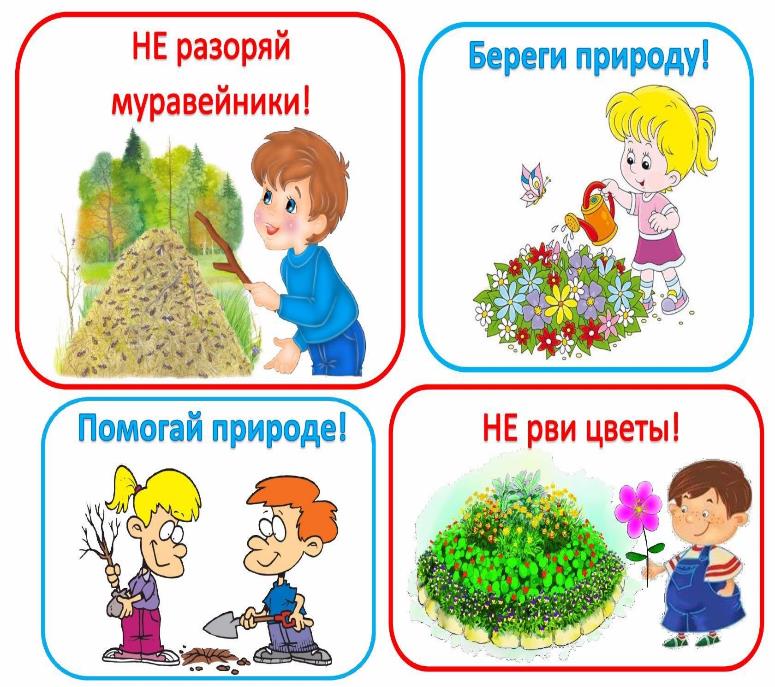 Конспект занятия по экологическому воспитанию в средней группе «Экологический светофор»Цель: Воспитание экологической культуры, осознанного гуманного отношения к природе, коррекция вариантов взаимодействия с ней.Задачи: Образовательные: - Закреплять знания детей о зиме, учить отвечать на вопросы развернутой фразой, формировать систему экологических знаний. Развивающие: - Формировать умение понимать поставленную задачу, интерес к экологическим проблемам, экологическую культуру, развивать мышление, связную речь. Воспитательные: - Воспитывать чувство прекрасного, любовь к природе, животным, умение вести себя в лесу; вызвать радость и удовлетворение от того, что сумели помочь животным и птицам.Оборудование и материалы: елки, снежинки, медведь, заяц, мусор, экологические знаки, светофор, тарелочки с крупой, кормушка, птички, письмо, светофор.Ход занятия:На дверях (на леске) висят снежинки. - Посмотрите, какие воздушные красивые снежинки. Они приглашают нас в волшебство!- На снежинку чтоб подуть -Нужно глубоко вдохнуть!Входим в зал. Воспитатель предлагает детям встать в круг. Концентрирует внимание детей:Приветствие:Здравствуй, правая рука, (протягиваем вперёд)Здравствуй, левая рука, (протягиваем вперёд)Здравствуй, друг, (берёмся одной рукой с соседом)Здравствуй, друг, (берёмся другой рукой)Здравствуй, здравствуй, дружный круг! (качаем руками)С добрым утром! С новым днём!С новым солнцем за окном!Утро доброе встречай!День хороший начинай!- Послушайте меня внимательно. Белая, холодная, вьюжная, морозная, ледяная, суровая. О каком времени года я рассказала? (Ответы детей.).Игра «Хорошо - плохо»Воспитатель: Зимой хорошо. Почему?(Зимой можно прокатиться с горы на санках, лыжах, слепить снеговика, встретить Новый год, зимой приходит Дед Мороз и т. д.)– Зимой плохо. Почему?(Холодно, морозно, темно, солнце светит мало, часто дуют холодные ветра,можно простудиться, заболеть.) Обращаю внимание на елку.- Посмотрите, на елочке кто-то сидит. Птичка. А в клювике у нее письмо. Давайте прочтем, что же там написано? (Читаем.)«- Дорогие ребята, в лесу зимой очень холодно и голодно. Птицы ждут вашей помощи. Помогите, пожалуйста, перезимовать птицам». Поможем Птичкам? (Ответы детей.) А кто-нибудь из вас был в зимнем лесу?картина «Зимний лес».-Здравствуй, лес! Волшебный лес! Разных полный ты чудес,все открой, не утаи. Ты же видишь, мы свои!Подходим к елочке, где висят знаки светофора.Воспитатель:- Что это? (Светофор.) А для чего он нужен? (Ответы детей.)- Для чего светофор в лесу? (Чтобы ребята соблюдали правила поведения в лесу. Уточнение значения каждого цвета.)Красный цвет говорит об опасности, желтый – предупреждает, а зеленый – разрешает, что можно делать в лесу.Ой, смотрите, мне кажется ,что под елкой кто то сидит!Заяц-зверь в лесах не редкий.Только прячется под веткой…Мы тебя, ушастый, видим.Выходи к нам, не обидим.Решение проблемных ситуаций. (Под елочкой заяц с перевязанной лапой.)- Обо что мог пораниться зайка? (Ответы детей: бутылку, жестянку.)- А почему так произошло? (Человек оставил мусор.)Правильно, нельзя в лесу оставлять мусор. (У светофора зажигается красный свет.) Давайте соберем мусор.В лесу играйте и гуляйте,Но мусор там не оставляйте.Когда лес чист, красив, опрятен,То отдых в нем вдвойне приятен.- Смотрите, а здесь еще елочка.Сны кружатся у порога…Под сосной в ночном лесуСпит большой медведь в берлогеВидит он во сне весну…Давайте подойдем поближе и похлопаем в ладошки.Рычит медведь на расшумевшихся ребят (аудиозапись)- Вы что расшумелись, спать мне не даете!Мишка, Миша, что с тобойПочему ты спишь зимой?Потому что снег и ледНе малинка и не мед…Воспитатель:- Давайте попросим у медведя прощения. Уложим его спать, споем колыбельную- Баю-баю, баю-бай, спи, мишутка, засыпай!- Как вы думаете, от чего медведь проснулся?- В лесу человек-гость. Он обязан соблюдать определенные правила поведения, чтобы не нарушать жизнь его обитателей.Да, в лесу нельзя шуметь,Даже очень громко петь.Испугаются зверушки,Убегут с лесной опушки.Воспитатель:- Вот в лесу еще елочка! Какие красивые шарики висят на ней. Возьмите все по одному. Внимательно посмотрите.Экологическая беседа «Правила поведения в лесу».Воспитатель:– Там изображены разные поступки ребят. Расскажите, чего не следует делать в лесу? (Дети держат знаки перед собой и рассказывают.)1. Нельзя ломать деревья! Надо их лечить!2. Нельзя мусорить в лесу. Надо весь мусор собрать в пакет, мусор унести.3. Нельзя разжигать костёр. Надо его потушить!4. Нельзя приносить лесных животных домой. Лес для них – родной дом.5. Осторожно, не шуметь! В лесу своя музыка и посторонний шум сильно напугает животных.6. Нельзя брать яйца в птичьих гнёздах. Птица может их бросить, и птенцы не появятся.Теперь вы точно знаете, как вести себя в лесу, расскажите своим друзьям, родителям. Воспитатель показывает знак с изображением птиц на кормушке.- Этот знак говорит о том, что нужно заботиться о птицах, подкармливать их.Ребята, а вы помните про письмо? Птицы ждут от нас помощи!Я вас приглашаю в «Лесную мастерскую», где мы подготовим кормушку для птичек. Практическая работа. Продуктивная творческая деятельность «Кормушка для птиц».Пальчиковая гимнастика:Я решил ворон считать:Раз, два, три, четыре, пять. (Дети попеременно ударяют кулак о кулак и ладонь о ладонь)Шесть-ворона на столбе,Семь- ворона на трубе,Восемь-села на плакат,Девять кормит воронят.Ну а десять - это галка.Вот и кончилась считалка! (Сжимают и разжимают пальчики)Во время работы можно рассказать детям о подкармливании птиц:- Я вам хочу напомнить, что еда с нашего стола для птиц не годиться. Синичке можно предложить кусочек несолёного сала, воробьям хлебные крошки, крупу, вороны всеядные птицы, снегири любят семечки арбуза, тыквы, семена рябины, голуби любят крупу и хлеб. Чтобы кормить птиц, необходимо соблюдать некоторые правила:• Во время подкормки не сорить, не оставлять на улице полиэтиленовые пакеты, жестяные банки, коробки;• Кормить птиц надо регулярно, ежедневно, нельзя подкармливать время от времени, именно в морозы пища нужна птицам каждый день, чтобы они выжили;• Если ваша кормушка будет несколько дней пуста, птичка улетит, и больше не будет прилетать.Мы кормушку смастерилиМы столовую открылиВоробей, снегирь – соседБудет вам зимой обед!- Птички очень благодарны вам за помощь. Теперь им не страшны зима и голод. А что вы узнали интересного сегодня? (Ответы детей.) Молодцы, вы были очень внимательны, правильно отвечали, подготовили красивую и щедрую кормушку, мы повесим ее на дерево во дворе нашего детского сада. Ой, а под елочкой что-то интересное! (Достаю медали.) Вам подарки! Теперь вы - Эколята - юные защитники природы. Давайте попрощаемся с лесом! До свидания, мы обязательно вернемся!